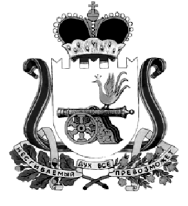 АДМИНИСТРАЦИЯВЛАДИМИРОВСКОГО СЕЛЬСКОГО  ПОСЕЛЕНИЯ           ХИСЛАВИЧСКОГО РАЙОНА СМОЛЕНСКОЙ ОБЛАСТИП О С Т А Н О В Л Е Н И Еот 24 мая  2019 г.                                                                   № 8Об утверждении Программы профилактики правонарушений юридическими лицами и индивидуальными предпринимателями, осуществляемой органом муниципального контроля – Администрацией Владимировского  сельского поселенияХиславичского  района Смоленскойна 2019-2020 г.В соответствии с частью 1 статьи 8.2 Федерального закона «О защите прав юридических лиц и индивидуальных предпринимателей при осуществлении государственного контроля (надзора) и муниципального контроля» № 294-ФЗ от 26.12.2008 (в редакции Федерального закона № 277-ФЗ от 03.07.2016) администрация Владимировского  сельского поселения Хиславичского  района Смоленской области ПОСТАНОВЛЯЕТ:1. Утвердить прилагаемую Программу профилактики правонарушений  юридическими лицами и индивидуальными предпринимателями, осуществляемую Администрацией Владимировского сельского поселения Хиславичского района Смоленской области в 2019 году. (Прилагается). 2. Контроль исполнения постановления оставляю за собой.3.  Настоящее постановление обнародовать и разместить на официальном сайте муниципального образования «Хиславичский район».Заместитель главы муниципального образованияВладимировского сельского поселения Хиславичского района Смоленской области                                                       Е.А. Максименкова Приложение № 1к Постановлению АдминистрацииВладимировского сельского поселения Хиславичского района Смоленской областиот 24.05.2019 г. № 8ПРОГРАММАпрофилактики нарушений юридическими лицами и индивидуальными предпринимателями обязательных требований на 2019 -2020 гг.Раздел 1. Общие положения1.1. Настоящая программа профилактики нарушений юридическими лицами и индивидуальными предпринимателями обязательных требований (далее — программа) разработана в соответствии с Федеральным законом от 26 декабря 2008 года № 294-ФЗ «О защите прав юридических лиц и индивидуальных предпринимателей при осуществлении государственного контроля (надзора) и муниципального контроля» в целях организации проведения органом муниципального контроля — администрацией муниципального образования Владимировское сельское поселение муниципального образования Хиславичского района Смоленской области  профилактики нарушений требований, установленных муниципальными правовыми актами, а также требований, установленных федеральными законами и иными нормативными правовыми актами Российской Федерации, в целях предупреждения возможного нарушения подконтрольными субъектами обязательных требований и снижения рисков причинения ущерба охраняемым законом ценностям.1.2. Задачами программы являются:1.2.1. Укрепление системы профилактики нарушений обязательных требований путём активизации профилактической деятельности.1.2.2. Выявление причин, факторов и условий, способствующих нарушениям обязательных требований.1.2.3. Повышение правосознания и правовой культуры руководителей юридических лиц и индивидуальных предпринимателей.1.3. Срок реализации программы – 2019 -2020 гг.Раздел 2. Мероприятия программы и сроки их реализации№ п/пМероприятиеСрок исполненияОтветственные лица за исполнениеРазработка (внесение изменений), утверждение и размещение на  официальном сайте Администрации МО  «Хиславичский район»  административных регламентов Администрации МО  Владимировское сельское поселение по осуществлению муниципального контроля (по каждому виду).Постоянно, по мере внесения изменений в нормативно-правовые акты Глава муниципального образования  Владимировского сельского  поселения Хиславичского района Смоленской области Размещение на официальном сайте  Администрации МО  «Хиславичский район»  перечней нормативных правовых актов или их отдельных частей, содержащих обязательные требования, оценка соблюдения которых является предметом муниципального контроля, а также текстов соответствующих нормативных правовых актов по каждому виду муниципального контроля.Постоянно Глава муниципального образования  Владимировского сельского  поселения Хиславичского района Смоленской областиОсуществление информирования юридических лиц, индивидуальных предпринимателей по вопросам соблюдения обязательных требований, в том числе посредством  разработки  и опубликования руководств по соблюдению обязательных требований, проведения семинаров, разъяснительной работы в средствах  массовой информации и иными способами.   Постоянно, по мере внесения изменений в нормативно-правовые актыГлава муниципального образования  Владимировского сельского  поселения Хиславичского района Смоленской областиПроведение консультирования представителей юридических лиц, индивидуальных предпринимателей и граждан по вопросам осуществления  Администрацией МО  Владимировского сельского  поселения   муниципального контроля.Постоянно, по мере обращений Глава муниципального образования  Владимировского сельского  поселения Хиславичского района Смоленской области